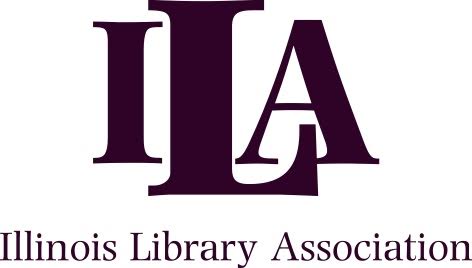 ILA Forum and Committee ReportsThis form is to be completed by committee chairs/forum managers in collaboration with board liaisons. The ILA Executive Board will have meetings on the following dates in 2021-22: 9/23/21, 11/18/21, 1/13/22 (mid-year “mini meeting;” no report necessary unless you are requesting board action), 3/17/22, 5/19/22. Reports should be submitted two weeks before each board meeting to the board liaison and the ILA office, 33 W. Grand Ave., Ste. 401, Chicago, IL 60654-6799; fax: 312-644-1899; email: ila@ila.org.Forum or Committee:Report completed by:								Date:Activities underway or completed since the last report:Projected activities during the upcoming months:Questions or concerns that need to be addressed by the ILA Board: